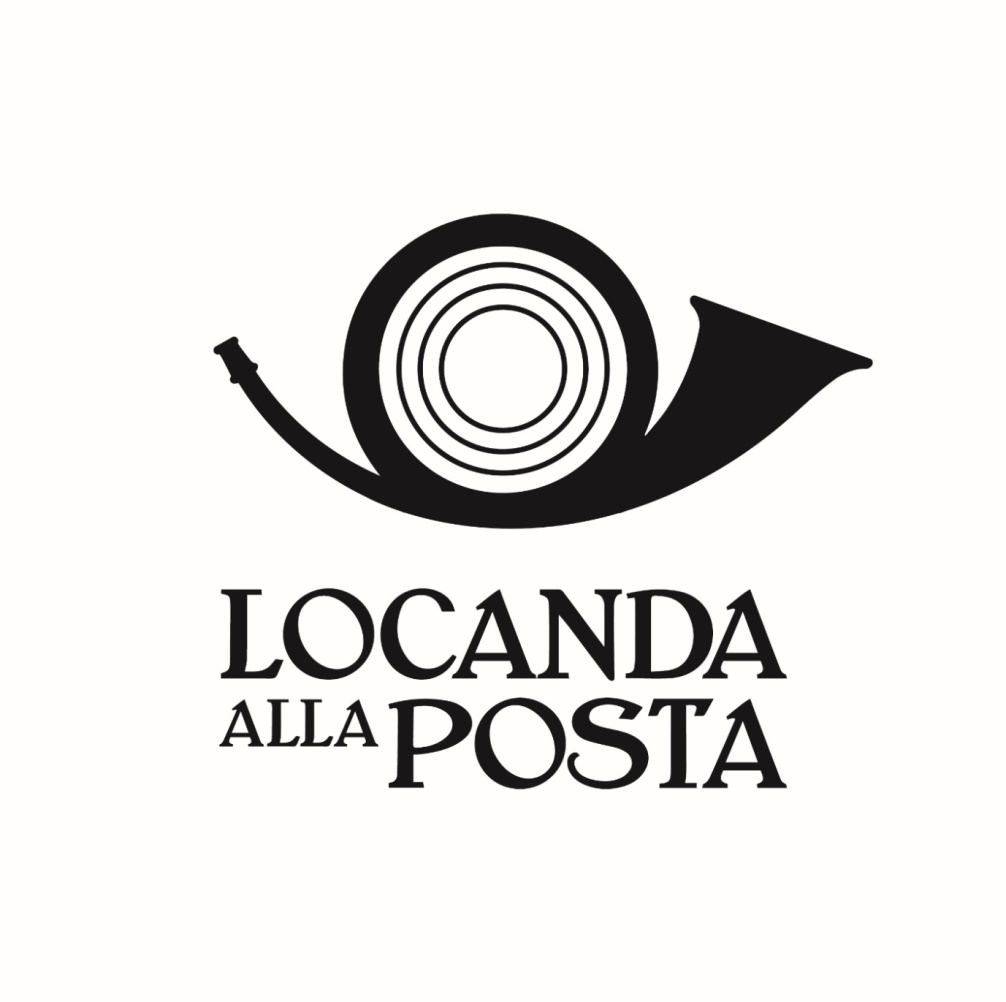 VINIResta Aggiornato!!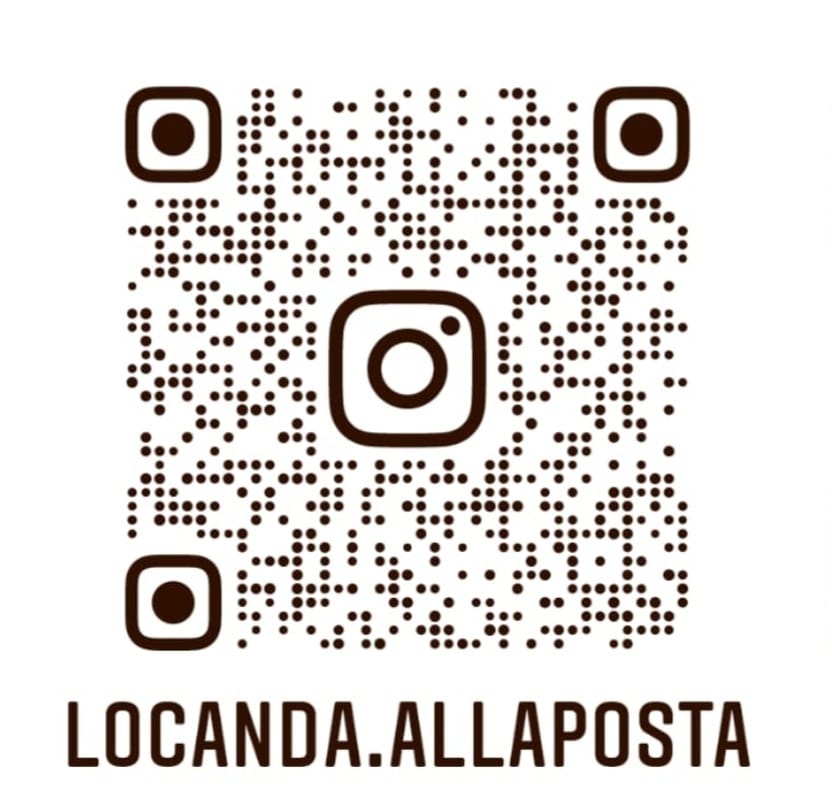 VINI AL BICCHIERE – WINES BY GLASSVINI SPUMANTI - SPARKLING WINESProsecco Doc Treviso Extra Dry   (Col Sandago)		 						€ 3ProseccoBosco del Merlo Prosecco Millesimato 2019 DOC Brut   (Azienda Agr. Dal Bello)				€ 4Pinot Grigio, GleraAltemasi  Brut  (Azienda Altemasi)										€ 5Chardonnay e Pinot Nero – Trento DOC-VINI BIANCHI – WHITE WINESGrappolo Vermentino Colli di Luni 2019 (Il Monticello)							€ 3Vermentino Serra Lupini Arneis  2020 (Angelo Negro)									€ 4Arneis - Roero Arneis DocgChardonnay Alto Adige 2020 (Elena Walch)								€ 5Chardonnay - Vigneti delle Dolomiti DocVINI ROSSI - RED WINESAlteo Chianti Riserva 2018 (Donna Laura – Castelnuovo Berardenga)					€ 3Sangiovese – Toscana IGTSator Montescudaio DOC (Sator – Pisa)									€ 3Sangiovese, Teroldego – ToscanaLenzini Franco 2020 (Tenuta Lenzini – Gragnano, Lucca)							€ 5Cabernet Franc  - Biodinamico - Organic wineVINI SPUMANTI - SPARKLING WINESProsecco Doc Treviso Extra Dry   (Col Sandago)		 						€ 11ProseccoProsecco Doc Treviso Brut   (Col Sandago)		 							€ 11ProseccoProsecco di Conegliano Docg  (Col Sandago)		 						€ 17Prosecco SuperioreAltemasi  Brut  (Azienda Altemasi)										€ 19Chardonnay e Pinot Nero – Trento DOC-FRANCIA CORTACorteaura Franciacorta Brut										€ 26Chardonnay – Franciacorta DocgCorteaura Franciacorta Saten										€ 29Chardonnay – Franciacorta DocgCorteaura Franciacorta Pas Dosè										€ 29Chardonnay – Franciacorta DocgFranciacorta Nature DOCG  (Azienda Enrico Gatti)							€ 40ChardonnayFranciacorta Saten  2017 DOCG  (Azienda Enrico Gatti)							€ 40ChardonnayCHAMPAGNEPierre Arnould Grand Cru Champagne ( Pierre Arnould)						€ 45Pinot noir, Chardonnay	Bremont Grand Cru Champagne ( Bremont)								€ 45Pinot noir, ChardonnayBremont Grand Cru Champagne ( Bremont)								€ 45Pinot noir, ChardonnayDelouwin Nowack Brut Carte d’Or Blanc de Noir  Champagne  (Famille Delouvin)			€ 45Pinot MeunierClaude Bartol  Cuvèe Geoges Champagne Blanc De Meunier   (Claude Bartol)				€ 45Pinot Meunier – Extra DryWaris Hubert  Brut Grand Cru Blanc de BLancs  Champagne  (W. Hubert)				€ 55Chardannay- Albescent-Joseph Perrier Blanc de Blancs Brut  Champagne  (Joseph Perrier)						€ 55Pinot nero, Pinot Menier - ChardannayJoseph Perrier Blanc de Blancs Brut  Champagne  (Joseph Perrier)						€ 65ChardannayBrut Premier Champagne   (Louis Roederer)								€ 75Pinot nero, Pinot Menier – ChardannayVINI BIANCHI - WHITE WINESLUCCA & DINTORNI NORD ITALIA SUD ITALIA Roero Arneis Serra Lupini 2020 (Angelo Negro) 								€ 15Arneis – Roero Arneis DocgGrappolo Vermentino Colli di Luni 2019 (Il Monticello)							€ 17Vermentino Sator Vermentino 2020 (Sator)										€ 17Vermentino, Fiano - Colline Pisane igtGioia Vermentino 2020 (Villa Santo Stefano)								€ 17Vermentino, Fiano - Colline Pisane igtPinot Bianco  Durer-Weg 2019 (Cantine La-Vis)								€ 18Pinot Bianco – SudtirolsChardonnay Alto Adige 2020 (Elena Walch)								€ 18Chardonnay - Vigneti delle Dolomiti DocMuller Thurgau Alto Adige 2020 (Elena Walch)								€ 18Chardonnay - Vigneti delle Dolomiti DocSauvignon Alto Adige 2020 (Elena Walch)									€ 18Sauvignon - Vigneti delle Dolomiti DocVermignon 2019 (Tenuta Lenzini)										€ 20Sauvignon, Vermentino - Colline Lucchesi IgtPetite Arvine DOP	 (Le Cretes)										€ 20Petite Arvine- Valle D’aosta DopChardonnay DOP	 (Le Cretes)										€ 22Chardonnay- Valle D’aosta DopSoloSole Vermentino di Bolgheri	(Poggio al Tesoro)							€ 22Vermentino – Bolgheri DocGewurtraminer “Vigna Kastelaz” Alto Adige 2019 (Elena Walch)					€ 29Gewurtraminer  - Vigneti delle Dolomiti DocRiesling “Vigna Castel Ringberg” Alto Adige 2019 (Elena Walch)					€ 29Riesling - Vigneti delle Dolomiti DocRoero Arneis Riserva Perdauin 2019 (Angelo Negro) 							€ 29Arneis – Roero Arneis DocgVINI ROSÉ- ROSÉ WINESSator Rosato  2020 (Tenuta Lenzini)			 						€ 18Cilegiolo ---Toscana IGTB-Side  2019  (Tenuta Lenzini)			 							€ 18Merlot ---Toscana IGTPrima Rosa Vino Rosato  2020 (Angelo Negro)			 					€ 18Nebbiolo  ---Piemonte  IGTCassiopea Bolgheri Rosato 2019  (Tenuta Poggio al Tesoro)						€ 20Caberner Franc, Merlot ---Bolgheri DOCVINI ROSSI – RED WINELUCCA & DINTORNI Casa e Chiesa 2022  (Tenuta Lenzini – Gragnano, Lucca)							€ 15Merlot - Biodinamico - Organic winePoggio De’ Paoli  2020  (Tenuta Lenzini – Gragnano, Lucca)						€ 26Merlot, Cabernet Sauvignon e Franc,  Syrah, Alicante Bousche - Biodinamico - Organic wineLa Syrah  2021 (Tenuta Lenzini – Gragnano, Lucca)								€ 36Syrah - Biodinamico - Organic wineSyrah 2019   (Tenuta Mordini - Barga, Lucca)								€ 18Syrah - Toscana IGT - Vino Biodinamico - Organic winePinot nero   (Tenuta Mordini - Barga, Lucca)									€ 25Pinot Nero - Toscana IGT - Vino Biodinamico - Organic wineVolo 2019 di Villa Santo Stefano (Villa Santo Stefano )							€ 17 Toscana IGTSereno 2017 (Villa Santo Stefano )										€ 22Colline Lucchesi DOCLoto 2019 (Villa Santo Stefano )										€ 39Toscana IGTTOSCANA Alteo Chianti Riserva (Donna Laura )									€ xxSangioveseQuercia Bella Chianti Classico 2020(Donna Laura )							€ xxSangioveseRancia Chianti Classico Riserva 2019 (Felsina )								€ xxSangioveseIl Borgo Cabreo 2019 Super Tuscan (Tenuta Cabreo )							€ xxSangiovese, Cabernet-Sauvignon, MerlotMontalcino Rosso di Montalcino 2020 ( Canalicchio di sopra)								€ xxSangioveseBrunello di Montalcino  2017 ( Canalicchio di sopra)							€ xxSangioveseBrunello di Montalcino  2016 ( Canalicchio di sopra)							€ xxSangioveseBrunello di Montalcino  2017 ( Franco Piacenti )								€ xxSangiovesePoggio all’Oro  2016  Brunello di Montalcino ( Banfi )							€ xxSangiovesePoggio alle Mura Rosso di Montalcino 2020  (Banfi)							€ xxSangiovesePian delle Vigne 2020  Rosso di Montalcino (Antinori)							€ xxSangioveseRosso di Montalcino 2020 (San Polo)									€ xxSangioveseAmphora – Vignamasso ( San Polo)									€ xxSangioveseSummus Super Tuscan ( Banfi )										€ xxSangiovese-carbernet sauvignon- syrahExcelsus Super Tuscan ( Banfi )										€ xxMerlot, carbernet sauvignonBolgheri Aska Bolgheri Rosso (Banfi)										€ xxMediterra  2021 (Poggio al Tesoro)										€ xxSyrah cabernet-sauvignonSondraia Bolgheri Superiore 2019 (Poggio al Tesoro)							€ xxMerlot, cabernet-sauvignon, cabernet-francBolgheri Rosso  (Collemassari)										€ xxMerlot, cabernet-sauvignon, sangioveseGrattamacco Bolgheri Superiore  2019 (Collemassari)							€ xxMerlot, cabernet-sauvignon,SangioveseGrattamacco Bolgheri Superiore  2020 (Collemassari)							€ xxMerlot, cabernet-sauvignon,SangioveseAlberello Bolgheri Superiore  2020 (Collemassari)								€ xxcabernet-sauvignon, cabernet-francCavaliere (Michele Satta)											€ xxSangioveseMonetuccoRigoleto ( ColleMassari)											€ xxSangiovese, ciliegioloColleMassari	 Montecucco Riserva 2018  ( ColleMassari)							€ xxSangiovese, ciliegiolo, cabernet-sauvignonPoggio Lombrone Riserva 2017  ( ColleMassari)								€ xxSangiovese Poggio Lombrone Riserva 2016  ( ColleMassari)								€ xxSangiovese NORD ITALIAVeneto Piemonte Alto Adige & SüdtirolAlteo Chianti Riserva 2018 (Donna Laura – Castelnuovo Berardenga)					€ 15Sangiovese – Toscana IGTSator Montescudaio DOC (Sator – Pisa)									€ 15Sangiovese, Teroldego – ToscanaBramosia Chianti Classico 2018 (Donna Laura – Castelnuovo Berardenga)				€ 17Sangiovese – Toscana DOCGSyrah 2015    (Tenuta Mordini - Barga, Lucca)								€ 18Syrah - Toscana IGT - Vino Biodinamico - Organic wineMediterra 2015   (Poggio al Tesoro  -  Bolgheri)								€ 20Syrah, Merlot, Cabernet Sauvignon - Toscana IGTSereno 2017 (Villa Santo Stefano )										€ 22Colline Lucchesi DOCPinot nero Durer-Weg 2019 (Cantine La-Vis)								€ 22Pinot nero – SudtirolsPinot nero  2017  (Tenuta Mordini - Barga, Lucca)								€ 25Pinot Nero - Toscana IGT - Vino Biodinamico - Organic winePalazzo alla Torre 2015 – Allegrini ---  Verona								€ 25Corvina, Rondinella, Sangiovese  - Veronese IGT Blauburgunder Pinot nero 2020 (Elena Walch)								€ 28Pinot nero – Alto Adige SudtirolsIl Seggio 2015   (Poggio al Tesoro  -  Bolgheri)								€ 32Cabernet Sauvignon, Merlot, Cabernet Franc, Petit Verdot - Bolgheri DOCBarbaresco Basarin 2018 (Angelo Negro) 									€ 38Nebbiolo – Barbaresco DOGCLudwig Pinot nero 2018   (Elena Walch)									€ 45Pinot nero – Alto Adige SudtirolsCabernet Sauvignon Riserva Castello Ringberg 2015 (Elena Walch)					€ 45Cabernet Sauvignon – Alto Adige SudtirolsOperaundici Montescudaio 2016  (Sator - Pisa)								€ 40Teroldego, Sangiovese; Ciliegiolo - Toscana DOCAtteone Montescudaio 2018  (Sator - Pisa)									€ 40Cabernet Franc - Toscana DOCBarolo Serralunga d’Alba 2017 (Angelo Negro) 								€ 48Nebbiolo – Barbaresco DOGCBarbaresco Cascina Morassino 2017 (Cascina Morassino)							€ 49Nebbiolo – Barbaresco DOCGBarolo 2016 Castello di Verduno (Castello di Verduno)							€ 49Nebbiolo – Barolo DOCGBrunnenhof  Pinot nero Riserva  (Rottensteiner)								€ 49Pinot nero – Alto Adige SudtirolsCont’Ugo  (Tenuta Guado al Tasso)									€ 49Merlot – Bolgheri DOCBrunello di Montalcino 2015 (Castello Romitorio – Montalcino)						€ 59Sangiovese - Rosso di Montalcino DOGCBrunello di Montalcino Pian Delle Vigne 2015 (Antinori  – Montalcino)					€ 65Sangiovese – Brunello di Montalcino DOGCAmarone della Vapolicella 2017 ( Allegrini) 								€ 75Corvina, Rondinella – Amarone DOGCVINI ESTERI – INTERNATIONAL WINES Vini Rossi della Borgogna Vini della FranciaVini della Mosella VINI DESSERT  – SWEET WINESMoscato d’Asti   (Angelo Negri - Piemonte) 									€ 12Moscato - Strevi DOCGBrachetto d’Acqui Rosa Regale  (Cantine Banfi  - Piemonte) 						€ 14Brachetto – Acqui DOCGBolzicco Brezan 2018  (Azienda Agricola Bolzicco – cl.50)							€ 18Verduzzo – Venezia Giulia IGTPassito Hira Terre Siciliane 2015   ml. 500)									€18Sicilia Mandolaia vendemmia tardiva (LaVis – cl.0.375)								€ 19Vigneti delle Dolomiti IGTVin Santo del Chianti    (Borgo dei Lunardi  - Toscana 0.500)						€ 25Trebbiano, Malvasia - Chianti DOCPerdauin passito (Angelo Negri – ml. 375)									€ 25Roero - PiemonteMuffato della Sala 2015 Antinori  (Castello della Sala – cl. 50)						€ 49Sauvignon  –  Umbria IGT